Publicado en Asturias el 31/07/2018 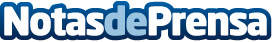 Jaire Aventura ya tiene preparada su rampa para el descenso del Sella Empieza la cuenta atrás para el Día Internacional del Descenso del Sella y Jaire ya tiene preparada su gran rampa para los más intrépidosDatos de contacto:Jaire AventuraRedacción y publicación.985841464Nota de prensa publicada en: https://www.notasdeprensa.es/jaire-aventura-ya-tiene-preparada-su-rampa Categorias: Asturias Entretenimiento Otros deportes http://www.notasdeprensa.es